Beilagen:	Kopie des EheberaterInnendiploms oder adäquatem Abschlusszeugnis	Kopie(n) zum Nachweis der ZusatzausbildungenBerufsverband DiplomierterEhe-, Familien- und LebensberaterInnenÖsterreichswww.berufsverband-efl-beratung.atAntrag auf Zuerkennung derAußerordentlichen MitgliedschaftName:      Name:      Name:      Name:      geboren am:      Adresse:       Adresse:       Adresse:       Adresse:       Adresse:       Telefon:      Telefon:      E-Mail:      Hauptberuf(e):      Hauptberuf(e):      Hauptberuf(e):      Hauptberuf(e):      EheberaterInnenausbildung in:      EheberaterInnenausbildung in:      EheberaterInnenausbildung in:      EheberaterInnenausbildung in:      diplomiert am:      Andere gleichwertige Ausbildung:      Andere gleichwertige Ausbildung:      Andere gleichwertige Ausbildung:      Andere gleichwertige Ausbildung:      Abschluss am:      Zusatzausbildung(en):       Zusatzausbildung(en):       Zusatzausbildung(en):       Zusatzausbildung(en):       Tätig in der Beratungsstelle:      Tätig in der Beratungsstelle:      Tätig in der Beratungsstelle:      Tätig in der Beratungsstelle:      seit:      Tätig in der Beratungsstelle:       Tätig in der Beratungsstelle:       Tätig in der Beratungsstelle:       Tätig in der Beratungsstelle:       seit:      Ich erkläre mich damit einverstanden, dass ich den Newsletter des Berufsverbandes, fachspezifische Informationen und Weiterbildungsangebote, per Mail bzw. per Post zugesandt bekomme und zu diesem Zwecke meine bekanntgegebenen Daten (Name, Adresse, E-Mailadresse) elektronisch verwaltet werden.Mir steht grundsätzlich das Recht auf Auskunft, Berichtigung, Löschung, Einschränkung, Datenübertragbarkeit, Widerruf und Widerspruch der Verarbeitung meiner personenbezogenen Daten zu.Detaillierte Informationen bezüglich Datenschutz sind in der Datenschutzerklärung unter:www.berufsverband-efl-beratung.at zu finden.Ich erkläre mich damit einverstanden, dass ich den Newsletter des Berufsverbandes, fachspezifische Informationen und Weiterbildungsangebote, per Mail bzw. per Post zugesandt bekomme und zu diesem Zwecke meine bekanntgegebenen Daten (Name, Adresse, E-Mailadresse) elektronisch verwaltet werden.Mir steht grundsätzlich das Recht auf Auskunft, Berichtigung, Löschung, Einschränkung, Datenübertragbarkeit, Widerruf und Widerspruch der Verarbeitung meiner personenbezogenen Daten zu.Detaillierte Informationen bezüglich Datenschutz sind in der Datenschutzerklärung unter:www.berufsverband-efl-beratung.at zu finden.Ich erkläre mich damit einverstanden, dass ich den Newsletter des Berufsverbandes, fachspezifische Informationen und Weiterbildungsangebote, per Mail bzw. per Post zugesandt bekomme und zu diesem Zwecke meine bekanntgegebenen Daten (Name, Adresse, E-Mailadresse) elektronisch verwaltet werden.Mir steht grundsätzlich das Recht auf Auskunft, Berichtigung, Löschung, Einschränkung, Datenübertragbarkeit, Widerruf und Widerspruch der Verarbeitung meiner personenbezogenen Daten zu.Detaillierte Informationen bezüglich Datenschutz sind in der Datenschutzerklärung unter:www.berufsverband-efl-beratung.at zu finden.Ich erkläre mich damit einverstanden, dass ich den Newsletter des Berufsverbandes, fachspezifische Informationen und Weiterbildungsangebote, per Mail bzw. per Post zugesandt bekomme und zu diesem Zwecke meine bekanntgegebenen Daten (Name, Adresse, E-Mailadresse) elektronisch verwaltet werden.Mir steht grundsätzlich das Recht auf Auskunft, Berichtigung, Löschung, Einschränkung, Datenübertragbarkeit, Widerruf und Widerspruch der Verarbeitung meiner personenbezogenen Daten zu.Detaillierte Informationen bezüglich Datenschutz sind in der Datenschutzerklärung unter:www.berufsverband-efl-beratung.at zu finden.Ich erkläre mich damit einverstanden, dass ich den Newsletter des Berufsverbandes, fachspezifische Informationen und Weiterbildungsangebote, per Mail bzw. per Post zugesandt bekomme und zu diesem Zwecke meine bekanntgegebenen Daten (Name, Adresse, E-Mailadresse) elektronisch verwaltet werden.Mir steht grundsätzlich das Recht auf Auskunft, Berichtigung, Löschung, Einschränkung, Datenübertragbarkeit, Widerruf und Widerspruch der Verarbeitung meiner personenbezogenen Daten zu.Detaillierte Informationen bezüglich Datenschutz sind in der Datenschutzerklärung unter:www.berufsverband-efl-beratung.at zu finden.DatumUnterschriftUnterschrift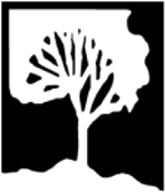 